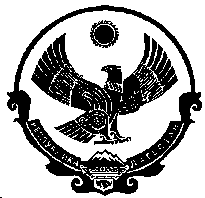 республика  дагестан муниципальное образование «город кизилюрт»собрание депутатов городского округа                      368120, РД, г. Кизилюрт, ул. Гагарина 40 «б» 	   				        Телефон: 8(234)2-12-34РЕШЕНИЕ№14-02/05						                                   25 декабря 2014 года                                                                               Об утверждении ставок и тарифов                                                                                на жилищно-коммунальные услуги                                                                              для населения МО «Город Кизилюрт».	В соответствии с Федеральным законом №131-ФЗ от 06.10.2003 года «Об общих принципах организации местного самоуправления в Российской Федерации», Жилищным кодексом Российской Федерации (статья 158, часть 4) и на основании постановлений Республиканской службы по тарифам Республики Дагестан:- от 18 ноября 2014 года №58 «Об установлении тарифов на тепловую энергию, вырабатываемую котельными ООО «ЖКХ Сервис» и поставляемую потребителям г. Кизилюрт;- от 20 ноября 2014 года №67 «Об установлении тарифов на услуги по холодному водоснабжению, оказываемые индивидуальным предпринимателем Рамазановым Алиасхабом Алисултановичем потребителям пос. Бавтугай МО «Город Кизилюрт»;- от 20 ноября 2014 года №68 «Об установлении тарифов на услуги по водоотведению, оказываемые индивидуальным предпринимателем Рамазановым Алиасхабом Алисултановичем потребителям пос. Бавтугай МО «Город Кизилюрт»;- от 24 ноября 2014 года №77 «Об установлении тарифов на услуги по водоотведению, оказываемые ОАО «Водоканалсервис» потребителям г. Кизилюрт.Собрание депутатов городского округа «Город Кизилюрт»Решает:1.Утвердить и ввести в действие с 01 января 2015 года размер платы за пользование жилым помещением, плату за содержание и ремонт жилого помещения для собственников помещений в многоквартирном доме, не принявших решение об установлении размера платы за содержание и ремонт жилого помещения на их общем собрании.Коммунальные услуги2. Утвердить и ввести в действие с 1 января 2015 года по 31 декабря 2015 года:2.1. Цены на услуги холодного водоснабжения для расчета с населением при отсутствии приборов учета воды. 2.2.Цены на услуги водоотведения для  расчета с населением при отсутствии приборов учета воды.2.3.Тарифы на холодное водоснабжение и водоотведение, для расчетов с населением при наличии приборов учета воды.3. Утвердить и ввести в действие с 01.01.2015 года по 30.06.2015 года.3.1. Цены на услуги горячего водоснабжения для расчета с населением при отсутствии приборов учета воды.3.2. Тарифы на горячее водоснабжение для расчета с населением при наличии приборов учета горячей воды.3.3. Цены на услуги отопления для расчетов с населением при отсутствии приборов учета тепловой энергии.4. Установить максимальную долю собственных расходов населения на оплату жилья и коммунальных услуг в совокупном семейном доходе на 2014 год в размере 22%.5. Повышение размеров оплаты жилья и коммунальных услуг обеспечить с одновременным применением мер социальной защиты граждан в виде предоставления им компенсации (субсидий) на оплату жилья и коммунальных услуг в пределах социальной нормы площади жилья и нормативов потребления коммунальных услуг, прожиточного минимума, совокупного дохода семьи и действующих льгот.6. Установить уровень платежей населения за жилищно-коммунальные услуги в размере 100% от экономически обоснованных  тарифов.7. Настоящее решение опубликовать в газете «Кизилюртовские вести» и разместить на официальном сайте МО «Город Кизилюрт».  ГЛАВА                                                                           М.П. УЦУМИЕВ        МО «ГОРОД КИЗИЛЮРТ»НаименованиеНаименованиеЕд. измер., за которую взимается плата Ставка платы за единицу услуг (руб. без НДС)Ставка платы за единицу услуг (руб. без НДС)Ставка платы за единицу услуг (руб. без НДС)Ставка платы за единицу услуг (руб. без НДС)НаименованиеНаименованиеЕд. измер., за которую взимается плата город Кизилюрт пос.Н.Сулак пос. Бавтугай сел. Ст. Бавтугай  Жилищные услуги (оказываемые ООО УК «Комфорт», ОТСЖ №4, ООО УК «УЮТ», ООО УК «Лидер», ООО УК «Жилмассив», ТСЖ «Сулак») Жилищные услуги (оказываемые ООО УК «Комфорт», ОТСЖ №4, ООО УК «УЮТ», ООО УК «Лидер», ООО УК «Жилмассив», ТСЖ «Сулак») Жилищные услуги (оказываемые ООО УК «Комфорт», ОТСЖ №4, ООО УК «УЮТ», ООО УК «Лидер», ООО УК «Жилмассив», ТСЖ «Сулак») Жилищные услуги (оказываемые ООО УК «Комфорт», ОТСЖ №4, ООО УК «УЮТ», ООО УК «Лидер», ООО УК «Жилмассив», ТСЖ «Сулак») Жилищные услуги (оказываемые ООО УК «Комфорт», ОТСЖ №4, ООО УК «УЮТ», ООО УК «Лидер», ООО УК «Жилмассив», ТСЖ «Сулак») Жилищные услуги (оказываемые ООО УК «Комфорт», ОТСЖ №4, ООО УК «УЮТ», ООО УК «Лидер», ООО УК «Жилмассив», ТСЖ «Сулак») Жилищные услуги (оказываемые ООО УК «Комфорт», ОТСЖ №4, ООО УК «УЮТ», ООО УК «Лидер», ООО УК «Жилмассив», ТСЖ «Сулак») 1    Плата  за пользование жилым помещением (плата за наем) за 1 м2 общей площади в м-ц1,81,81,81,82Плата за содержание и ремонт жилого помещения для нанимателей жилых помещений по договорам социального найма жилых помещений муниципального жилищного фонда, для собственников жилых пом, проживающих: за 1 м2 общей площади в м-ц2.1В многоквартирном доме со всеми удобствами, с лифтами и мусоропроводомза 1 м2 общей площади в м-ц11,0---2.1В том числе:- плата за услуги лифтовза 1 м2 общей площади в м-ц3,2---2.1- плата за содержание мусоропроводовза 1 м2 общей площади в м-ц0,8---2.1- плата за содержание и ремонт жилого помещенияза 1 м2 общей площади в м-ц7,0---2.2В многоквартирном доме со всеми удобствами без лифтов и мусоропроводовза 1 м2 общей площади в м-ц7,07,07,07,0Наименование степени благоустройство жилых домовНорматив потребления на 1 чел./м3 в м-цНорматив потребления на 1 чел./м3 в м-цНорматив потребления на 1 чел./м3 в м-цНорматив потребления на 1 чел./м3 в м-цЦена на услуги (руб. с человека в м-ц (без НДС)Цена на услуги (руб. с человека в м-ц (без НДС)Цена на услуги (руб. с человека в м-ц (без НДС)Цена на услуги (руб. с человека в м-ц (без НДС)Норматив водоснабж. наобщедомовые нужды( при отсутствии общед.прибора учета х.воды)Норматив водоснабж. наобщедомовые нужды( при отсутствии общед.прибора учета х.воды)Норматив водоснабж. наобщедомовые нужды( при отсутствии общед.прибора учета х.воды)Цена водоснабж. на общедомовые нужды(при отсутствии общедом.прибора учета х.воды) без НДЦена водоснабж. на общедомовые нужды(при отсутствии общедом.прибора учета х.воды) без НДЦена водоснабж. на общедомовые нужды(при отсутствии общедом.прибора учета х.воды) без НДНаименование степени благоустройство жилых домовНорматив потребления на 1 чел./м3 в м-цНорматив потребления на 1 чел./м3 в м-цНорматив потребления на 1 чел./м3 в м-цНорматив потребления на 1 чел./м3 в м-цЦена на услуги (руб. с человека в м-ц (без НДС)Цена на услуги (руб. с человека в м-ц (без НДС)Цена на услуги (руб. с человека в м-ц (без НДС)Цена на услуги (руб. с человека в м-ц (без НДС)гор.Кизилюртпос.Н.Сулакпос.Бавтугайгор.Кизи-люртпос.Н.Сулакпос.Бавт.угайНаименование степени благоустройство жилых домовгор.Кизилюртпос.Н.Сулакпос.Бавтугай.сел. Ст. Бавтугайгор.Кизилюртпос.Н.Сулакпос.Бавтугайсел. Ст. Бавтугайм3 в м-ц.на 1 м2м3 в м-ц.на 1 м2м3 в м-ц.на 1 м2м3 в м-ц.на 1 м2(руб.)м3 в м-ц.на 1 м2(руб.)м3 в м-ц.на 1 м2(руб.)1.Многоквартирные жилые дома с централизованным холодным и горячим водоснабжением, канализацией и теплоснабжением - 2-х этажные 5,585,5829,5229,520,0460,0460,2430,243- 5-ти этажные5,585,5829,5229,520,0520,0520,2750,275- 9-ти этажные 5,58-29,52-0,0570,302-2.Жилые дома с централизованным водоснабжением, оборудованные быстродействующими газовыми водонагревателями с многоточечным водозабором - подключенные к системе канализации 7,667,6640,5240,52-имеющие повышенную степень благоустройства (сауны) и не подключенные к системе канализации 7,67,640,2040,20- имеющие повышенную степень благоустройства (сауны) и подключенные к системе канализации 11,511,560,8460,843Жилые дома с централизованным водоснабжением, канализацией с газовыми водонагревателями - одноэтажные с ваннами 5,75,730,1530,15- двухэтажные с ваннами 5,785,7830,5830,58без ванн4,234,2322,3822,384.Жилые дома с централизованным водоснабжением, не подключенные к системе канализации и имеющие газовые водонагреватели - с ваннами и сбросом стоков в выгребные ямы6,316,3133,3833,38- без ванн 5,25,227,5127,515.Жилые дома с централизованным водоснабжением, не подключенные к системе канализации и не имеющие газовые водонагреватели 3,043,0416,0816,086.Жилые дома с водопроводом и канализацией, имеющие повышенную степень благоустройства (бассейны, фонтаны)и быстродействующие газовые водонагреватели  с многоточечным водозабором 30,430,4160,82160,827.Жилые дома с водопотреблением из уличных водоразборных колонок и не подключенные к системе канализации 0,910,914,814,818.Общежития - с общим душевым и канализацией 1,061,065,615,61- с общими кухнями и блоками душевых на этажах с канализацией 1,821,829,639,639.поселок Бавтугай многоквартирные дома с централизованным водоснабжением, канализацией и оборудованные ваннами с газовыми водонагревателями - 2-х этажные5,5821,590,070,271- 5-ти этажные 5,5821,590,090,34810Жилые дома с централизованным водоснабжением. канализацией и оборудованные ваннами с газовыми водонагревателями - одноэтажные 6,2821,35-- двухэтажные 6,3833,75-Селение Старый Бавтугай 2,899,83-Наименование степени благоустройство жилых домовНорматив водоотведения на 1 чел./м3 в м-цНорматив водоотведения на 1 чел./м3 в м-цНорматив водоотведения на 1 чел./м3 в м-цНорматив водоотведения на 1 чел./м3 в м-цЦена на услуги (руб. с человека в м-ц (без НДС)Цена на услуги (руб. с человека в м-ц (без НДС)Цена на услуги (руб. с человека в м-ц (без НДС)Цена на услуги (руб. с человека в м-ц (без НДС)Норматив водоотвед.. наобщедомовые нужды( при отсутствии общед.прибора учета х.воды)Норматив водоотвед.. наобщедомовые нужды( при отсутствии общед.прибора учета х.воды)Норматив водоотвед.. наобщедомовые нужды( при отсутствии общед.прибора учета х.воды)Цена водоотв.. на общедомовые нужды(при отсутсвии общедом.прибора учета х.воды) без НДСЦена водоотв.. на общедомовые нужды(при отсутсвии общедом.прибора учета х.воды) без НДСЦена водоотв.. на общедомовые нужды(при отсутсвии общедом.прибора учета х.воды) без НДСНаименование степени благоустройство жилых домовНорматив водоотведения на 1 чел./м3 в м-цНорматив водоотведения на 1 чел./м3 в м-цНорматив водоотведения на 1 чел./м3 в м-цНорматив водоотведения на 1 чел./м3 в м-цЦена на услуги (руб. с человека в м-ц (без НДС)Цена на услуги (руб. с человека в м-ц (без НДС)Цена на услуги (руб. с человека в м-ц (без НДС)Цена на услуги (руб. с человека в м-ц (без НДС)гор.Кизилюртпос.Н.Сулакпос.Бавтугайгор.Кизи-люртпос.Н.Сулакпос.БавтугайНаименование степени благоустройство жилых домовгор.Кизилюртпос.Н.Сулакпос.Бавтугай.сел. Ст. Бавтугайгор.Кизилюртпос.Н.Сулакпос.Бавтугайсел. Ст. Бавтугайм3 в м-ц.на 1 м2м3 в м-ц.на 1 м2м3 в м-ц.на 1 м2м3 в м-ц.на 1 м2(руб.)м3 в м-ц.на 1 м2(руб.)м3 в м-ц.на 1 м2(руб.)1.Многоквартирные жилые дома с централизованным холодным и горячим водоснабжением, канализацией и теплоснабжением - 2-х этажные 9,655,5853,7531,080,0710,0380,3950,212- 5-ти этажные9,655,5853,7531,080,0800,0430,4460,240- 9-ти этажные 9,65-53,75-0,089-0,496-2.Жилые дома с централизованным водоснабжением, оборудованные быстродействующими газовыми водонагревателями с многоточечным водозабором - подключенные к системе канализации 7,667,6642,6742,67-имеющие повышенную степень благоустройства (сауны) и не подключенные к системе канализации - имеющие повышенную степень благоустройства (сауны) и подключенные к системе канализации 11,511,564,0664,063.Жилые дома с централизованным водоснабжением, канализацией с газовыми водонагревателями - одноэтажные с ваннами 5,75,731,7531,75- двухэтажные с ваннами 5,785,7832,1932,19без ванн4,234,2323,5623,564.Жилые дома с централизованным водоснабжением, не подключенные к системе канализации и имеющие газовые водонагреватели - с ваннами и сбросом стоков в выгребные ямы- без ванн 5.Жилые дома с централизованным водоснабжением, не подключенные к системе канализации и не имеющие газовые водонагреватели 6.Жилые дома с водопроводом и канализацией, имеющие повышенную степень благоустройства (бассейны, фонтаны)и быстродействующие газовые водонагреватели  с многоточечным водозабором 30,430,4169,33169,337.Жилые дома с водопотреблением из уличных водоразборных колонок и не подключенные к системе канализации 8.Общежития - с общим душевым и канализацией 1,061,065,95,9- с общими кухнями и блоками душевых на этажах с канализацией 1,821,8210,1410,149.поселок Бавтугай многоквартирные дома с централизованным водоснабжением, канализацией и оборудованные ваннами с газовыми водонагревателями - 2-х этажные5,527,940,060,305- 5-ти этажные 5,527,940,080,40610Жилые дома с централизованным водоснабжением. канализацией и оборудованные ваннами с газовыми водонагревателями - одноэтажные 6,2829,08- двухэтажные 6,3829,54Селение Старый Бавтугай 2,8914,68НаименованиеТариф (руб./куб.метр без НДСТариф (руб./куб.метр без НДСТариф (руб./куб.метр без НДСТариф (руб./куб.метр без НДСНаименованиег.Кизилюртпос.Н.Сулакпос.Бавтугайсел.Ст.Бавтугай1.Холодное водоснабжение5,295,293,873,872.Водоотведение5,575,575,085,08Наименование степени благоустройства жилых домовНормативпотребл.горяч.воды на1 чел.в м-цм3Цена на услуги(в рублях с чел. в м-ц. с учет.НДС)Цена на услуги(в рублях с чел. в м-ц. с учет.НДС)Цена на услуги(в рублях с чел. в м-ц. с учет.НДС)Цена на услуги(в рублях с чел. в м-ц. с учет.НДС)Норматив гор.водоснаб. на общедом.нужды(при отсутствии общедом.прибора учета г.воды)Норматив гор.водоснаб. на общедом.нужды(при отсутствии общедом.прибора учета г.воды)Норматив гор.водоснаб. на общедом.нужды(при отсутствии общедом.прибора учета г.воды)Цена гор.водоснаб. на общедомовые нужды(при отсутствии общед.прибора учета г.воды)Цена гор.водоснаб. на общедомовые нужды(при отсутствии общед.прибора учета г.воды)Цена гор.водоснаб. на общедомовые нужды(при отсутствии общед.прибора учета г.воды)Наименование степени благоустройства жилых домовНормативпотребл.горяч.воды на1 чел.в м-цм3Цена на услуги(в рублях с чел. в м-ц. с учет.НДС)Цена на услуги(в рублях с чел. в м-ц. с учет.НДС)Цена на услуги(в рублях с чел. в м-ц. с учет.НДС)Цена на услуги(в рублях с чел. в м-ц. с учет.НДС)гор.Кизилюртпос.Н.Сулакпос.Бавтугай.гор.Кизилюртпос.Н.Сулакпос.Бавтугай.Наименование степени благоустройства жилых домовНормативпотребл.горяч.воды на1 чел.в м-цм3гор.Кизилюртпос.Н.Сулакпос.Бавтугай.сел. Ст. Бавтугайм3 в м-ц.на 1 м2м3 в м-ц.на 1 м2м3 в м-ц.на 1 м2м3 в м-ц.на 1 м2м3 в м-ц.на 1 м2м3 в м-ц.на 1 м2Жилые дома с централизованным холодным и горячим водоснабжением, канализацией и теплоснабжением- 2-х этажные4,07178,02-205,17-0,033-0,0331,44-1,66- 5-ти этажные 4,07178,02- 205,17-0,037-0,0371,62-1,87-9-ти этажные4,07 178,02--0,042--1,84--НаименованиеТариф (руб./куб.метр без НДСТариф (руб./куб.метр без НДСТариф (руб./куб.метр без НДСТариф (руб./куб.метр без НДСНаименованиег.Кизилюртпос.Н.Сулакпос.Бавтугайсел.Ст.Бавтугай1.Горячее водоснабжение43,74-50,41-НаименованиеНормативпотреб.на м2 общ.пл.Цены (в рублях за 1 кв.м.общ.площади жилого помещения Без учета НДС Цены (в рублях за 1 кв.м.общ.площади жилого помещения Без учета НДС Цены (в рублях за 1 кв.м.общ.площади жилого помещения Без учета НДС Цены (в рублях за 1 кв.м.общ.площади жилого помещения Без учета НДС НаименованиеНормативпотреб.на м2 общ.пл.г.Кизилюртпос.Н.Сулакпос.Бавтугайсел.Ст.БавтугайУслуга отопления жилых помещений для граждан, являющихся нанимателями, собственниками жилых помещений        0,0207(0,01035)Гкал./м29,65-11,12-